EW4 дз на 20 ноябряWB p 30 all ex-s. Учим все слова по юниту 3, повторяем слова по юнитам 1,2Вставить could, couldn’t, can, can’t, ориентируясь на смысл предложения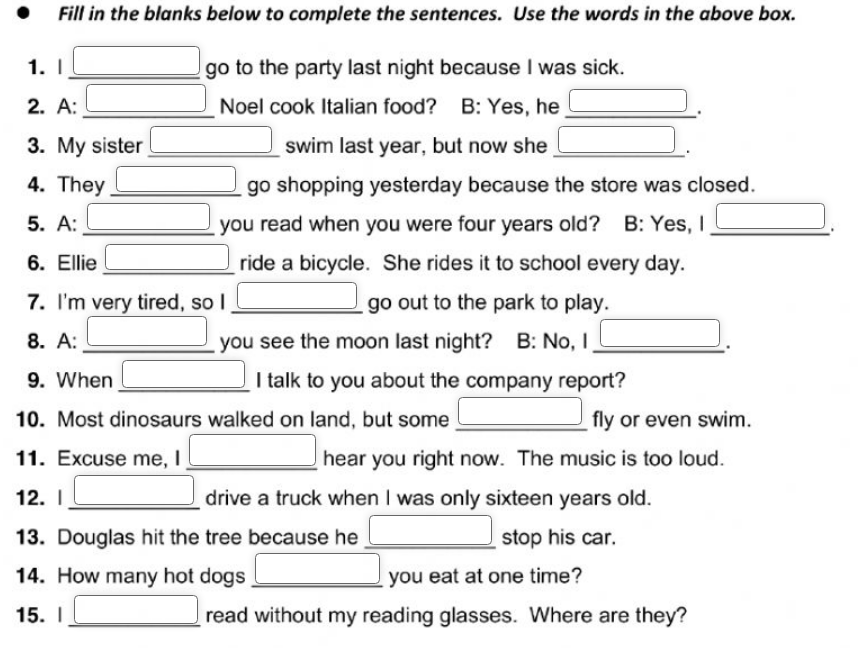 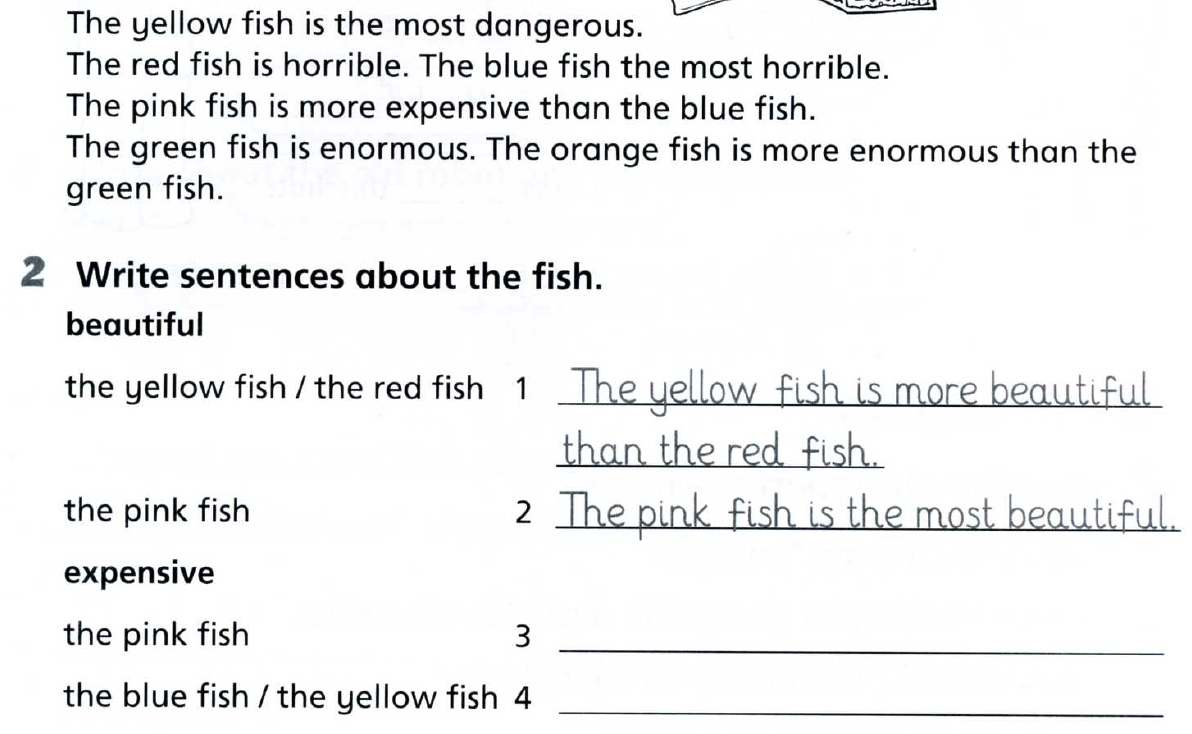 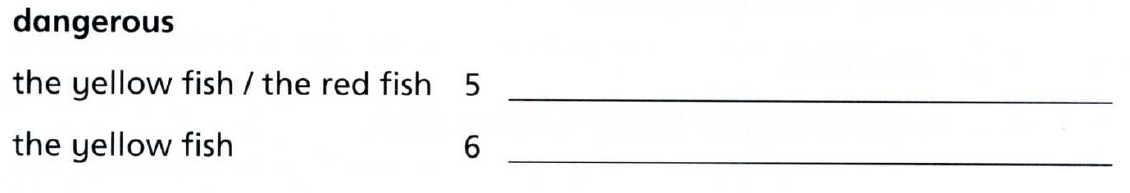 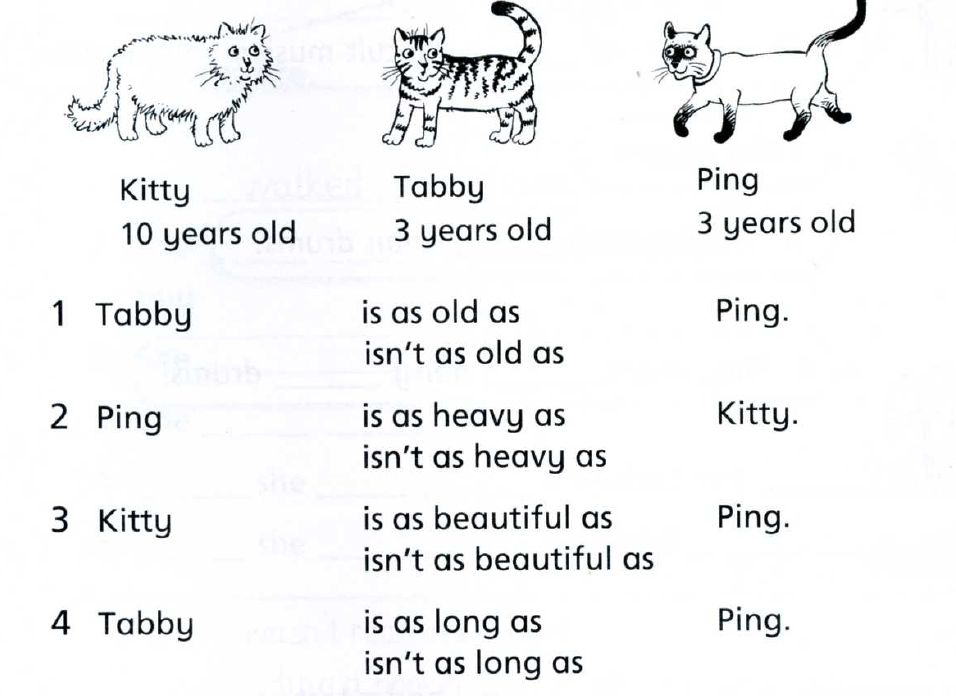 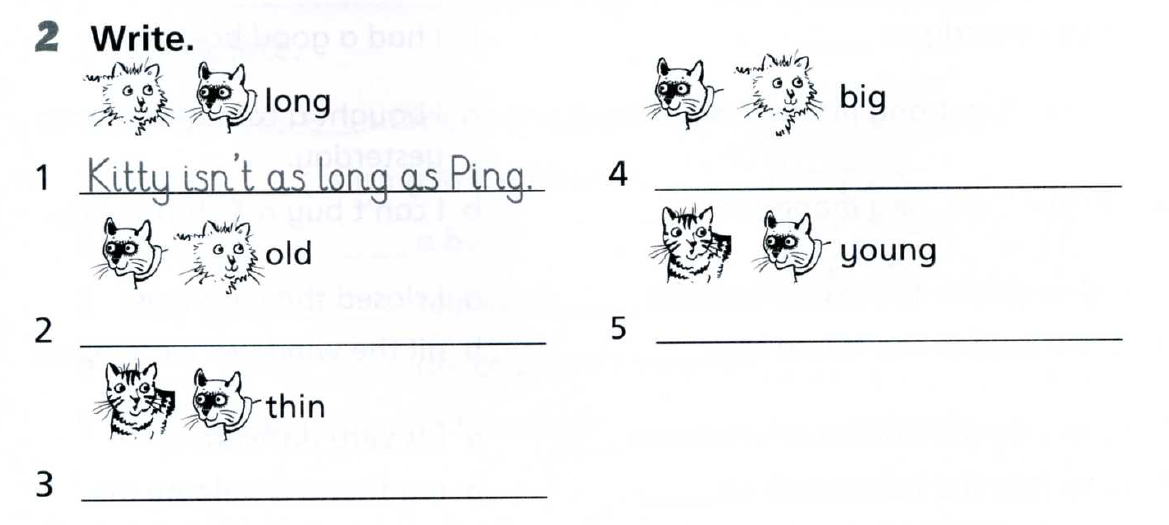 